                                                                                                                                ПРОЕКТ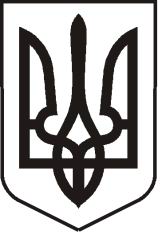 УКРАЇНАЛУГАНСЬКА   ОБЛАСТЬПОПАСНЯНСЬКА  МІСЬКА  РАДАВИКОНАВЧИЙ КОМІТЕТРIШЕННЯ 20 серпня 2013 р.                           м. Попасна	                                   №Про погодження графіку роботи магазина «Гурман», розміщеного за адресою:м. Попасна, вул. Леніна, 161а          Розглянувши заяву фізичної особи – підприємця Філь Олени Вікторівни про погодження графіку роботи магазина «Гурман», розміщеного за адресою м. Попасна,                                       вул. Леніна,161а, керуючись  п.п. 4 п. б ст. 30 Закону України «Про місцеве самоврядування в Україні» та Положенням про порядок погодження режиму роботи об’єктів торгівлі, ресторанного господарства, побутового обслуговування та іншого призначення на території м. Попасна, затвердженого рішенням виконкому Попаснянської  міської ради від 20.06.2013 № 63,   виконавчий комітет Попаснянської міської ради  ВИРІШИВ:Погодити графік роботи магазина «Гурман», розміщеного за адресою м. Попасна,   вул. Леніна,161а фізичній особі-підприємцю Філь Олені Вікторівні:понеділок – неділя – з 8.00 до 22.00 год.без перервибез вихідних.Відповідальність за дотримання громадського порядку під час роботи магазина «Гурман» покласти на  фізичну особу-підприємця Філь О.В.Контроль за виконанням цього рішення покласти на заступника міського голови Табачинського М.М. та постійну комісію з обстеження об’єктів соціальної сфери.      Міський голова                                                                       Ю.І. ОнищенкоПідготував:Висоцька 3 19 19